•• CHRISTOPHORUSST. KATHARINEN STIFTChristophorus St. Katharinen-Stift • Ritterstr. 11 • 48653 CoesfeldNewsletterEinrichtungsleiterin Anke AlbrechtDipl.Oecotropho login (FH)Ritterstr . 1148653 CoesfeldTelefon:02541 89-14533Telefax:02541 89-13590anke.albrecht@katharinenstift­ coesfeld.deCoesfeld, 21.01.2022 AALSehr geehrte Angehörige und Besucher:innen,heute wenden wir uns erneut mit dem aktuellen Thema der Corona Schutzmaßnahmen an Sie.Steigende lnzidenzen und insbesondere die vielen Fälle von Infektionen trotz Booster­ Impfung, von denen Sie sicherlich auch in Ihrem Umfeld erfahren, haben uns veranlasst das aktuelle Schutzkonzept erneut auf den Prüfstand zu stellen.Wir appellieren an dieser Stelle sehr dringend an Ihre Umsicht und Vorsicht im Kontakt mit den Bewohner:innender Einrichtung.Weiterhin ist für jeden Besucher ein tagesaktueller Test aus einem öffentlichen Testzent­ rum mitzubringen. Selbsttestungen sind nicht zulässig. Im Ausnahmefall können wir einen Schnelltest in der Einrichtung durchführen. Hierbei muss mit Wartezeiten gerechnet wer­ den.Bei Ihrem Besuch ist eine FFP2 Maske zu tragen und es gelten weiterhin die Hygienere­ geln: Abstand mind. 1.5m - Händehygiene - Niesen/Husten in die Armbeuge und regel­ mäßiges Lüften.Alles Gute fürs LebenSt.-Katharinen-StiftRitterstraße 11· 48653 Coesfeldwww.katharinenstift-coesfeld.de info@katharinenstift-coesfeld.deChristophorus-Altenhilfe GmbH Südwall 22 · 48653 CoesfeldHandelsergister:Amtsgericht Coesfeld, HRB 2243Vorsitzender des Aufsichtsrates: Thomas SackesGeschäftsführer:Dr. rer.medic. Mar11 Lönnies.MBA(Vors.) Jochen FallenbergSeite 2 von 2Bitte überlegen Sie sich, wie viele verschiedene Personen aus Ihrer Familie zum Besuch kommen und wie häufig. Im Krankenhausbereich gilt immer noch max. 1 Besucher. Hier in der Einrichtung würden wir uns wünschen, dass Sie die Besuche ebenfalls im mögli­ chen Rahmen minimieren. Denken Sie daran, dass z.B. die Kinder sehr häufig im Mo­ ment von Infektionen betroffen sind, da sie viele Kontaktpersonen in der Schule, Kita o­ der Freizeitbereich haben. Vielleicht können Sie sich ja vorstellen für einen Zeitraum Ihre Kinder beim Besuch unserer Einrichtung nicht mitzubringen.Bitte denken Sie weiterhin bei Ihren Besuchen daran den Screening-Bogen an der Pforte auszufüllen. Dies ist wichtig für die Kontaktnachverfolgung und gesetzlich vorgeschrie­ ben. Auch wenn die Pforte einen kurzen Moment nicht besetzt sein sollte. In der Zeit von 9-18 Uhr ist täglich eine zuständige Person an der Pforte für Screening und ggf. Testung.Wir danken Ihnen sehr herzlich für Ihr Verständnis und für Ihre Mitwirkung im Rahmen der Pandemiebekämpfung und der Sorge um ihre Angehörigen.Wir wünschen Ihnen an dieser Stelle ein gutes und gesundes Jahr 2022. Bei Fragen sprechen Sie uns gerne jederzeit an.Mit freundlichen Grüßen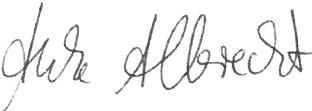 Anke Albrecht EinrichtungsleiterinSeite 2 von 2